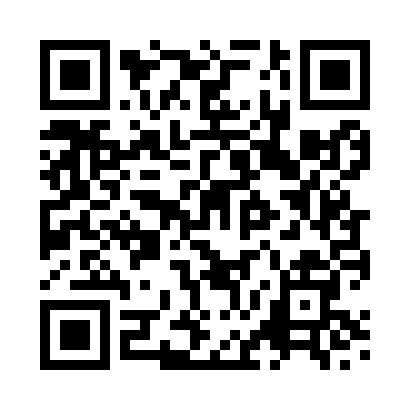 Prayer times for Swithland, Leicestershire, UKMon 1 Jul 2024 - Wed 31 Jul 2024High Latitude Method: Angle Based RulePrayer Calculation Method: Islamic Society of North AmericaAsar Calculation Method: HanafiPrayer times provided by https://www.salahtimes.comDateDayFajrSunriseDhuhrAsrMaghribIsha1Mon2:574:451:096:489:3211:202Tue2:574:461:096:489:3111:203Wed2:584:471:096:479:3111:204Thu2:584:481:096:479:3011:205Fri2:594:491:096:479:3011:206Sat3:004:501:106:479:2911:197Sun3:004:511:106:469:2811:198Mon3:014:521:106:469:2811:199Tue3:014:531:106:469:2711:1810Wed3:024:541:106:459:2611:1811Thu3:034:551:106:459:2511:1812Fri3:034:561:106:459:2411:1713Sat3:044:571:116:449:2311:1714Sun3:044:581:116:449:2211:1615Mon3:055:001:116:439:2111:1616Tue3:065:011:116:439:2011:1517Wed3:065:021:116:429:1911:1518Thu3:075:041:116:419:1811:1419Fri3:085:051:116:419:1711:1420Sat3:095:061:116:409:1511:1321Sun3:095:081:116:399:1411:1222Mon3:105:091:116:399:1311:1223Tue3:115:111:116:389:1111:1124Wed3:125:121:116:379:1011:1025Thu3:125:141:116:369:0811:1026Fri3:135:151:116:359:0711:0927Sat3:145:171:116:349:0511:0828Sun3:155:181:116:339:0411:0729Mon3:155:201:116:329:0211:0630Tue3:165:211:116:319:0011:0531Wed3:175:231:116:308:5911:05